東海支部総会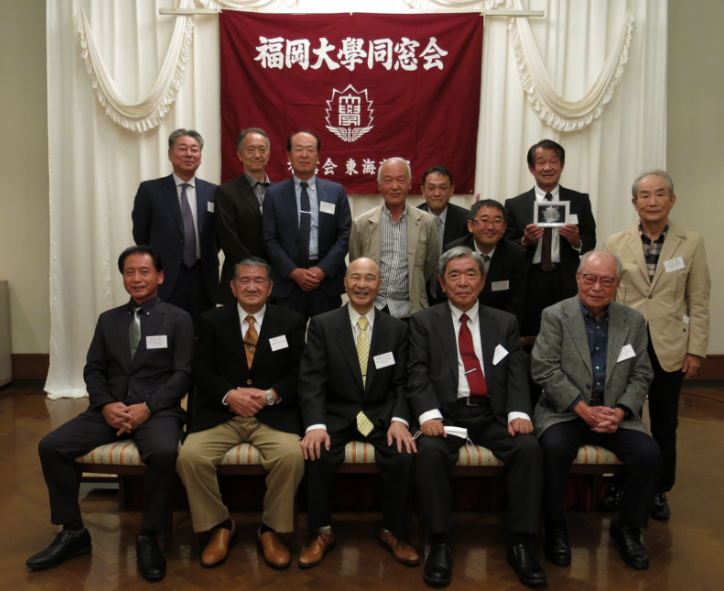 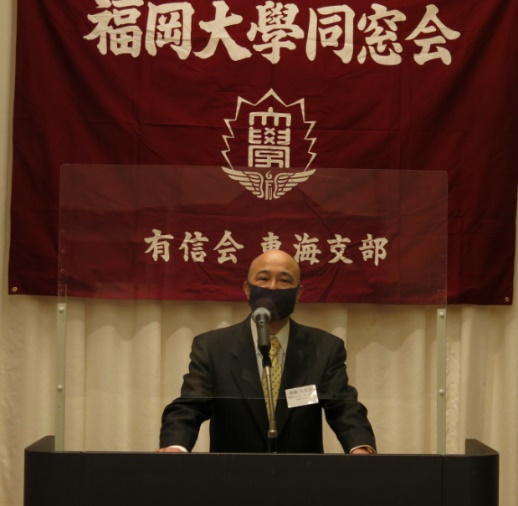 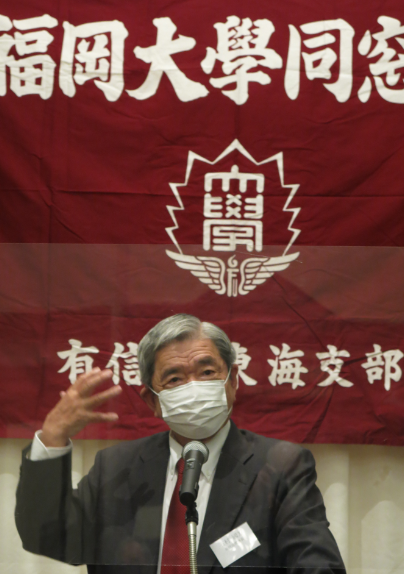 